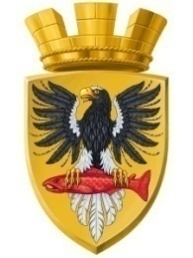 Р О С С И Й С К А Я   Ф Е Д Е Р А Ц И Я           КАМЧАТСКИЙ КРАЙ       П О С Т А Н О В Л Е Н И Е    АДМИНИСТРАЦИИ ЕЛИЗОВСКОГО ГОРОДСКОГО ПОСЕЛЕНИЯот  28.04.2017									   №  417 -п                                                                                         г. ЕлизовоО внесении изменений в постановление администрации Елизовского городского поселения от 12.02.2016 № 92-п «Об утверждении Административного регламента по предоставлению администрацией Елизовского городского поселения муниципальной услуги по выдаче градостроительных планов земельных участков, расположенных на территории Елизовского городского поселения»В соответствии с Федеральным законом от 27.07.2010 № 210-ФЗ «Об организации предоставления государственных и муниципальных услуг», Градостроительным кодексом Российской Федерации, Уставом Елизовского городского поселения, в целях приведения Административного регламента по выдаче градостроительных планов земельных участков, расположенных на территории Елизовского городского поселения в соответствие с требованиями действующего законодательства,ПОСТАНОВЛЯЮ:Внести в постановление администрации Елизовского городского поселения от 12.02.2016 № 92-п «Об утверждении Административного регламента по предоставлению администрацией Елизовского городского поселения муниципальной услуги по выдаче градостроительных планов земельных участков, расположенных на территории Елизовского городского поселения» следующие изменения:1.1.	Наименование изложить в следующей редакции: «Об утверждении Административного регламента по предоставлению администрацией Елизовского городского поселения муниципальной услуги «Подготовка и выдача градостроительных планов земельных участков».1.2.	Пункт 1 изложить в следующей редакции: «Утвердить Административный регламент по предоставлению администрацией Елизовского городского поселения муниципальной услуги «Подготовка и выдача градостроительных планов земельных участков» согласно приложению к настоящему постановлению».2.	Внести в Административный регламент, утвержденный постановлением администрации Елизовского городского поселения от 12.02.2016 № 92-п следующие изменения:2.1.	Наименование изложить в следующей редакции: «Административный регламент по предоставлению администрацией Елизовского городского поселения муниципальной услуги «Подготовка и выдача градостроительных планов земельных участков».2.2.	Абзац 1 пункта 1.1. изложить в следующей редакции: «Административный регламент по предоставлению администрацией Елизовского городского поселения муниципальной услуги «Подготовка и выдача градостроительных планов земельных участков» (далее – Административный регламент) разработан в целях регулирования предоставления и доступности муниципальной услуги, определяет сроки и последовательность действий (административных процедур) при осуществлении полномочий по предоставлению муниципальной услуги». 2.3.	Пункт 2.1. изложить в следующей редакции: «Наименование муниципальной услуги - Подготовка и выдача градостроительных планов земельных участков (далее по тексту – муниципальная услуга)».2.4.	Наименование приложения 1 к Административному регламенту изложить в следующей редакции: «Блок-схема последовательности действий по предоставлению муниципальной услуги «Подготовка и выдача градостроительных планов земельных участков».3.	Управлению делами администрации Елизовского городского поселения опубликовать (обнародовать) настоящее постановление в средствах массовой информации и разместить в информационно-телекоммуникационной сети «Интернет» на официальном сайте администрации Елизовского городского поселения.4.	Настоящее постановление вступает в силу после его опубликования (обнародования).5.	Контроль за исполнением настоящего постановления возложить на Управление архитектуры и градостроительства  администрации Елизовского городского поселения.Глава администрации Елизовского городского поселения 			               Д.Б. Щипицын